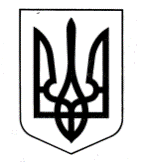 УКРАЇНАСТЕПНЕНСЬКА СІЛЬСЬКА РАДАЗАПОРІЗЬКОГО РАЙОНУ ЗАПОРІЗЬКОЇ ОБЛАСТІДВАДЦЯТЬ ДРУГА ЧЕРГОВА СЕСІЯ ДЕВ’ЯТОГО СКЛИКАННЯРІШЕННЯ12 липня 2022 року 									№ 37Про встановлення ставок та пільг із сплати земельного податку на території Степненської сільської територіальної громади на 2023 рік 	Керуючись статтями 7, 12, 269 – 287 Податкового Кодексу України, статтею 26 Закону України «Про місцеве самоврядування в Україні», Степненська сільська радаВИРІШИЛА:Встановити на території  Степненської сільської територіальної громади:Ставки земельного податку згідно з Додатком № 1.Пільги для фізичних та юридичних осіб, надані відповідно до пункту 284.1 статті 284 Податкового кодексу України, за переліком згідно з Додатком № 2;Розмір орендної плати за користування земельною ділянкою комунальної власності – 12 (дванадцять) відсотків від нормативної грошової оцінки земельної ділянкиПорядок обчислення земельного податку, платники податку, об’єкт оподаткування, база оподаткування, податковий період, строк та порядок сплати податку, а також подання звітності про обчислення і сплату податку здійснюються (визначаються) відповідно до статей 269-287 Податкового кодексу України.Опублікувати дане рішення на офіційному веб-сайті Степненської сільської територіальної громади: https://stepnerada.gov.ua/.Рішення набирає чинності з 01 січня 2023 року.Контроль за виконанням рішення покласти на постійну комісію з планово- бюджетих питань, соціального захисту та законності.Степненський сільський голова 				Вячислав ЛЮБИМЕНКО 							Додаток № 1  							до рішення Степненської сільської  ради  							Запорізького району Запорізької області 							від 12.07.2022 № 37СТАВКИземельного податку1 	Ставки встановлюються на 2023 рік та вводяться в дію з 01.01.2023 року 	Адміністративно-територіальні одиниці або населені пункти, або території об’єднаних територіальних громад, на які поширюється дія рішення ради:__________1 За земельні ділянки, які перебувають у постійному користуванні суб’єктів господарювання (крім державної та комунальної форми власності), встановлюється ставка земельного податку у розмірі 12,000 (дванадцять) відсотків від нормативної грошової оцінки земельної ділянки.2 Код та назви видів цільового призначення земельних діянок зазначаються згідно додатку № 59 до Порядку ведення Державного земельного кадастру, затвердженого постановою Кабінету міністрів України від 17.10.2012 № 151 в редакції постанови Кабінету мінстрів України від 28.07.2021 № 821.3 Ставки податку встановлюються з урахуванням норм підпункту 12.3.7 пункту 12.3 статті 12, пункту 30.2 статті 30, статей 274 і 277 Податкового кодексу України і зазначаються десятковим дробом з трьома (у разі потреби чотирма) десятковими знаками після коми. 4 Земельні ділянки, що класифікуються за кодами цього підрозділу, звільняються/можуть звільнятися повністю або частково від оподаткування земельним податком відповідно до норм статей 281-283 Податкового кодексу України.Секретар сільської ради 							Анжела РЯБОКОНЬ 							Додаток № 2                                                                							до рішення Степненської сільської  ради  							Запорізького району Запорізької області 							від 12 липня 2022 року  № 37ПЕРЕЛІК
пільг для фізичних та юридичних осіб, наданих 
відповідно до пункту 284.1 статті 284 Податкового 
кодексу України, із сплати земельного податку1
Пільги встановлено на 2023 рік та вводяться в дію з 01.01.2023 року.Адміністративно-територіальні одиниці або населені пункти, або території об’єднаних територіальних громад, на які поширюється дія рішення ради:1 Пільги визначаються з урахуванням норм підпункту 12.3.7 пункту 12.3 статті 12, пункту 30.2 статті 30, статей 281 і 282 Податкового кодексу України. У разі встановлення пільг, відмінних на територіях різних населених пунктів адміністративно-територіальної одиниці, за кожним населеним пунктом пільги затверджуються окремо.Секретар сільської ради 							Анжела РЯБОКОНЬКод областіКод районуКод територіїКод населеного пунктуКатегорія об’єктаНайменування адміністративно-територіальної одиниці або населеного пункту, або території об’єднаної територіальної громадиUA23000000000064947UA23060000000070350UA23060270000087706UA23060270010047338ССтепнеUA23000000000064947UA23060000000070350UA23060270000087706UA23060270020047208CЛежинеUA23000000000064947UA23060000000070350UA23060270000087706UA23060270030022607CНаталівкаUA23000000000064947UA23060000000070350UA23060270000087706UA23060270040015878CНовостепнянськеUA23000000000064947UA23060000000070350UA23060270000087706UA23060270050028746CЧерепівськеUA23000000000064947UA23060000000070350UA23060270000087706UA23060270060032097CШевченківськеUA23000000000064947UA23060000000070350UA23060270000087706UA23060270070072991ХІвано-ГаннівкаUA23000000000064947UA23060000000070350UA23060270000087706UA23060270080054296ХРостущевиди цільового призначення земельних ділянок2види цільового призначення земельних ділянок2Ставки податку3 
(відсотків нормативної грошової оцінки)Ставки податку3 
(відсотків нормативної грошової оцінки)Ставки податку3 
(відсотків нормативної грошової оцінки)Ставки податку3 
(відсотків нормативної грошової оцінки)види цільового призначення земельних ділянок2види цільового призначення земельних ділянок2за земельні ділянки, нормативну грошову оцінку яких проведено (незалежно від місцезнаходження)за земельні ділянки, нормативну грошову оцінку яких проведено (незалежно від місцезнаходження)за земельні ділянки за межами населених пунктів, нормативну грошову оцінку яких не проведеноза земельні ділянки за межами населених пунктів, нормативну грошову оцінку яких не проведенокод2назва виду цільового призначення2для юридичних осібдля фізичних осібдля юридичних осібдля фізичних осіб01Земельні ділянки сільськогосподарського призначення Земельні ділянки сільськогосподарського призначення Земельні ділянки сільськогосподарського призначення Земельні ділянки сільськогосподарського призначення Земельні ділянки сільськогосподарського призначення 01.01Для ведення товарного сільськогосподарського виробництва41,0001,0001,0001,00001.02Для ведення фермерського господарства41,0001,0001,0001,00001.03Для ведення особистого селянського господарства41,0001,0001,0001,00001.04Для ведення підсобного сільського господарства41,0001,0001,0001,00001.05Для індивідуального садівництва41,0001,0005,0005,00001.06Для колективного садівництва41,0001,0005,0005,00001.07Для городництва41,0001,0001,0001,00001.08Для сінокосіння і випасання худоби41,0001,0001,0001,00001.09Для дослідних і навчальних цілей 1,0001,0005,0005,00001.10Для пропаганди передового досвіду ведення сільського господарства 1,0001,0005,0005,00001.11Для надання послуг у сільському господарстві 1,0001,0005,0005,00001.12Для розміщення інфраструктури оптових ринків сільськогосподарської продукції 1,0001,0005,0005,00001.13Для іншого сільськогосподарського призначення1,0001,0005,0005,00001.14Для цілей підрозділів 01.01-01.13, 01.15-01.19 та для збереження та використання земель природно-заповідного фонду1,0001,0005,0005,00001.15Земельні ділянки запасу під сільськогосподарськими будівлями і дворами3,0003,0005,0005,00001.16Земельні ділянки під полезахисними лісовими смугами000001.17Земельні ділянки запасу (земельні ділянки, які не надані у власність або користування громадянами чи юридичними особами)3,0003,0005,0005,00001.18Земельні ділянки загального користування, які використовуються як польові дороги, прогони000001.19Земельні ділянки під громадськими сіножатями та громадськими пасовищами000002Земельні ділянки житлової забудови Земельні ділянки житлової забудови Земельні ділянки житлової забудови Земельні ділянки житлової забудови Земельні ділянки житлової забудови 02.01Для будівництва і обслуговування житлового будинку, господарських будівель і споруд (присадибна ділянка)40,1000,1003,0003,00002.02Для колективного житлового будівництва40,0500,0505,0005,00002.03Для будівництва і обслуговування багатоквартирного житлового будинку0,0500,0505,0005,00002.04Для будівництва і обслуговування будівель тимчасового проживання 0,0500,0505,0005,00002.05Для будівництва індивідуальних гаражів 1,0001,0005,0005,00002.06Для колективного гаражного будівництва 0,0500,0505,0005,00002.07Для іншої житлової забудови  0,0500,0505,0005,00002.08Для цілей підрозділів 02.01-02.07, 02.09-02.12 та для збереження та використання земель природно-заповідного фонду1,0001,0005,0005,00002.09Для будівництва і обслуговування паркінгів та автостоянок на землях житлової та громадської забудови3,0003,0005,0005,00002.10Для будівництва і обслуговування багатоквартирного житлового будинку з об’єктами торгово-розважальної та ринкової інфраструктури3,0003,0005,0005,00002.11Земельні ділянки запасу (земельні ділянки, які не надані у власність або користування громадянам чи юридичним особам)3,0003,0005,0005,00002.12Земельні ділянки загального користування, які використовуються як внутрішньоквартальні проїзди, пішохідні зони000003Земельні ділянки громадської забудовиЗемельні ділянки громадської забудовиЗемельні ділянки громадської забудовиЗемельні ділянки громадської забудовиЗемельні ділянки громадської забудови03.01Для будівництва та обслуговування будівель органів державної влади та місцевого самоврядування4000003.02Для будівництва та обслуговування будівель закладів освіти4000003.03Для будівництва та обслуговування будівель закладів охорони здоров’я та соціальної допомоги4000003.04Для будівництва та обслуговування будівель громадських та релігійних організацій4000003.05Для будівництва та обслуговування будівель закладів культурно-просвітницького обслуговування4000003.06Для будівництва та обслуговування будівель екстериторіальних організацій та органів41,0001,0005,0005,00003.07Для будівництва та обслуговування будівель торгівлі 3,0003,0005,0005,00003.08Для будівництва та обслуговування об’єктів туристичної інфраструктури та закладів громадського харчування 3,0003,0005,0005,00003.09Для будівництва та обслуговування будівель кредитно-фінансових установ 3,0003,0005,0005,00003.10Для будівництва та обслуговування будівель ринкової інфраструктури 3,0003,0005,0005,00003.11Для будівництва та обслуговування будівель і споруд закладів науки 0,10,15,0005,00003.12Для будівництва та обслуговування будівель закладів комунального обслуговування 000003.13Для будівництва та обслуговування будівель закладів побутового обслуговування  1,0001,0005,0005,00003.14Для розміщення та постійної діяльності органів ДСНС41,0001,0005,0005,00003.15Для будівництва та обслуговування інших будівель громадської забудови  1,0001,0005,0005,00003.16Для цілей підрозділів 03.01-03.15, 03.17-03.20 та для збереження та використання земель природно-заповідного фонду1,0001,0005,0005,00003.17Для розміщення та експлуатації закладів з обслуговування відвідувачів об’єктів рекреаційного призначення1,0001,0005,0005,00003.18Для розміщення та експлуатації установ/місць виконання покарань3,0003,0005,0005,00003.19Земельні ділянки запасу (земельні ділянки, які не надані у власність або користування громадянам чи юридичним особам)3,0003,0005,0005,00003.20Земельні ділянки загального користування, які використовуються як внутрішньоквартальні проїзди, пішохідні зони000004Земельні ділянки природно-заповідного фондуЗемельні ділянки природно-заповідного фондуЗемельні ділянки природно-заповідного фондуЗемельні ділянки природно-заповідного фондуЗемельні ділянки природно-заповідного фонду04.01Для збереження та використання біосферних заповідників 0,10,15,0005,00004.02Для збереження та використання природних заповідників4000004.03Для збереження та використання національних природних парків4000004.04Для збереження та використання ботанічних садів4000004.05Для збереження та використання зоологічних парків 000004.06Для збереження та використання дендрологічних парків 000004.07Для збереження та використання парків - пам’яток садово-паркового мистецтва 000004.08Для збереження та використання заказників 000004.09Для збереження та використання заповідних урочищ 000004.10Для збереження та використання пам’яток природи 000004.11Для збереження та використання регіональних ландшафтних парків 000005Земельні ділянки іншого природоохоронного призначення Земельні ділянки іншого природоохоронного призначення Земельні ділянки іншого природоохоронного призначення Земельні ділянки іншого природоохоронного призначення Земельні ділянки іншого природоохоронного призначення 05.01Земельні ділянки іншого природоохоронного призначення (земельні ділянки, в межах яких є природні об’єкти, що мають особливу наукову цінність, та які надаються для збереження і використання цих об’єктів, проведення наукових досліджень, освітньої та виховної роботи)1,0001,0005,0005,00005.02Земельні ділянки запасу (земельні ділянки, які не надані у власність або користування громадянам чи юридичним особам)3,0003,0005,0005,00006Земельні діялнки оздоровчого призначення Земельні діялнки оздоровчого призначення Земельні діялнки оздоровчого призначення Земельні діялнки оздоровчого призначення Земельні діялнки оздоровчого призначення 06.01Для будівництва і обслуговування санаторно-оздоровчих закладів41,0001,0005,0005,00006.02Для розробки родовищ природних лікувальних ресурсів 1,0001,0005,0005,00006.03Для інших оздоровчих цілей 1,0001,0005,0005,00006.04Для цілей підрозділів 06.01-06.03, 06.05 та для збереження та використання земель природно-заповідного фонду1,0001,0005,0005,00006.05Земельні ділянки запасу (земельні ділянки, які не надані у власність або користування громадянам чи юридичним особам)3,0003,0005,0005,00007Земельні ділянки рекреаційного призначенняЗемельні ділянки рекреаційного призначенняЗемельні ділянки рекреаційного призначенняЗемельні ділянки рекреаційного призначенняЗемельні ділянки рекреаційного призначення07.01Для будівництва та обслуговування об’єктів рекреаційного призначення41,0001,0005,0005,00007.02Для будівництва та обслуговування об’єктів фізичної культури і спорту41,0001,0005,0005,00007.03Для індивідуального дачного будівництва 1,0001,0005,0005,00007.04Для колективного дачного будівництва  1,0001,0005,0005,00007.05Для цілей підрозділів 07.01-07.04, 07.06-07.09 та для збереження та використання земель природно-заповідного фонду 1,0001,0005,0005,00007.06Для збереження, використання та відтворення зелених зон і зелених насаджень000007.07Земельні ділянки запасу (земельні ділянки, які не надані у власність або користування громадянам чи юридичним особам)3,0003,0005,0005,00007.08Земельні ділянки загального користування, які використовуються як зелені насадження загального користування000007.09Земельні ділянки загального користування відведені під місця поховання000008Земельні ділянки історико-культурного призначення Земельні ділянки історико-культурного призначення Земельні ділянки історико-культурного призначення Земельні ділянки історико-культурного призначення Земельні ділянки історико-культурного призначення 08.01Для забезпечення охорони об’єктів культурної спадщини  1,0001,0005,0005,00008.02Для розміщення та обслуговування музейних закладів 1,0001,0005,0005,00008.03Для іншого історико-культурного призначення 1,0001,0005,0005,00008.04Для цілей підрозділів 08.01-08.03, 08.05 та для збереження та використання земель природно-заповідного фонду 1,0001,0005,0005,00008.05Земельні ділянки запасу (земельні ділянки, які не надані у власність або користування громадянам чи юридичним особам)3,0003,0005,0005,00009Земельні ділянки лісогосподарського призначенняЗемельні ділянки лісогосподарського призначенняЗемельні ділянки лісогосподарського призначенняЗемельні ділянки лісогосподарського призначенняЗемельні ділянки лісогосподарського призначення09.01Для ведення лісового господарства і пов’язаних з ним послуг  0,1000,1000,1000,10009.02Для іншого лісогосподарського призначення 0,1000,1000,1000,10009.03Для цілей підрозділів 09.01-09.02, 09.04-09.05 та для збереження та використання земель природно-заповідного фонду0,1000,1000,1000,10009.04Для розміщення господарських дворів лісогосподарських підприємств, установ, організацій та будівель лісомисливського господарства0,1000,1000,1000,10009.05Земельні ділянки запасу (земельні ділянки, які не надані у власність або користування громадянам чи юридичним особам)0,1000,1000,1000,10010Земельні ділянки водного фондуЗемельні ділянки водного фондуЗемельні ділянки водного фондуЗемельні ділянки водного фондуЗемельні ділянки водного фонду10.01Для експлуатації та догляду за водними об’єктами 1,0001,0005,0005,00010.02Для облаштування та догляду за прибережними захисними смугами 1,0001,0005,0005,00010.03Для експлуатації та догляду за смугами відведення 1,0001,0005,0005,00010.04Для експлуатації та догляду за гідротехнічними, іншими водогосподарськими спорудами і каналами 3,0003,0005,0005,00010.05Для догляду за береговими смугами водних шляхів 1,0001,0005,0005,00010.06Для сінокосіння 1,0001,0005,0005,00010.07Для рибогосподарських потреб 3,0003,0005,0005,00010.08Для культурно-оздоровчих потреб, рекреаційних, спортивних і туристичних цілей 1,0001,0005,0005,00010.09Для проведення науково-дослідних робіт 1,0001,0005,0005,00010.10Для будівництва та експлуатації гідротехнічних, гідрометричних та лінійних споруд 1,0001,0005,0005,00010.11Для будівництва та експлуатації санаторіїв та інших лікувально-оздоровчих закладів у межах прибережних захисних смуг морів, морських заток і лиманів 1,0001,0005,0005,00010.12Для цілей підрозділів 10.01-10.11, 10.13-10.16 та для збереження та використання земель природно-заповідного фонду1,0001,0005,0005,00010.13Земельні ділянки запасу (земельні ділянки, які не надані у власність або користування громадянам чи юридичним особам)3,0003,0005,0005,00010.14Водні об’єкти загального користування1,0001,0005,0005,00010.15Земельні ділянки під пляжами1,0001,0005,0005,00010.16Земельні ділянки під громадськими сіножатями1,0001,0005,0005,00011Земельні ділянки промисловостіЗемельні ділянки промисловостіЗемельні ділянки промисловостіЗемельні ділянки промисловостіЗемельні ділянки промисловості11.01Для розміщення та експлуатації основних, підсобних і допоміжних будівель та споруд підприємствами, що пов’язані з користуванням надрами  3,0003,0005,0005,00011.02Для розміщення та експлуатації основних, підсобних і допоміжних будівель та споруд підприємств переробної, машинобудівної та іншої промисловості 3,0003,0005,0005,00011.03Для розміщення та експлуатації основних, підсобних і допоміжних будівель та споруд будівельних організацій та підприємств 3,0003,0005,0005,00011.04Для розміщення та експлуатації основних, підсобних і допоміжних будівель та споруд технічної інфраструктури (виробництва та розподілення газу, постачання пари та гарячої води, збирання, очищення та розподілення води) 3,0003,0005,0005,00011.05Для цілей підрозділів 11.01-11.04, 11.06-11.08 та для збереження та використання земель природно-заповідного фонд3,0003,0005,0005,00011.06Земельні ділянки запасу (земельні ділянки, які не надані у власність або користування громадянам чи юридичним особам)3,0003,0005,0005,00011.07Земельні ділянки загального користування, які використовуються як зелені насадження спеціального призначення3,0003,0005,0005,00011.08Земельні ділянки загального користування, відведенні для цілей поводження з відходами3,0003,0005,0005,00012Земельні ділянки транспортуЗемельні ділянки транспортуЗемельні ділянки транспортуЗемельні ділянки транспортуЗемельні ділянки транспорту12.01Для розміщення та експлуатації будівель і споруд залізничного транспорту3,0003,0005,0005,00012.02Для розміщення та експлуатації будівель і споруд морського транспорту  3,0003,0005,0005,00012.03Для розміщення та експлуатації будівель і споруд річкового транспорту  3,0003,0005,0005,00012.04Для розміщення та експлуатації будівель і споруд автомобільного транспорту та дорожнього господарства43,0003,0005,0005,00012.05Для розміщення та експлуатації будівель і споруд авіаційного транспорту 3,0003,0005,0005,00012.06Для розміщення та експлуатації об’єктів трубопровідного транспорту 3,0003,0005,0005,00012.07Для розміщення та експлуатації будівель і споруд міського електротранспорту 3,0003,0005,0005,00012.08Для розміщення та експлуатації будівель і споруд додаткових транспортних послуг та допоміжних операцій 3,0003,0005,0005,00012.09Для розміщення та експлуатації будівель і споруд іншого наземного транспорту 3,0003,0005,0005,00012.10Для цілей підрозділів 12.01-12.09 та для збереження та використання земель природно-заповідного фонду 3,0003,0005,0005,00012.11Для розміщення та експлуатації об’єктів дорожнього сервісу3,0003,0005,0005,00012.12Земельні ділянки запасу (земельні ділянки, які не надані у власність або користування громадянам чи юридичним особам)3,0003,0005,0005,00012.13Земельні ділянки загального користування, які використовуються як вулиці, майдани, проїзди, дороги, набережні3,0003,0005,0005,00013Земельні ділянки зв’язкуЗемельні ділянки зв’язкуЗемельні ділянки зв’язкуЗемельні ділянки зв’язкуЗемельні ділянки зв’язку13.01Для розміщення та експлуатації об’єктів і споруд телекомунікацій 3,0003,0005,0005,00013.02Для розміщення та експлуатації будівель та споруд об’єктів поштового зв’язку 3,0003,0005,0005,00013.03Для розміщення та експлуатації інших технічних засобів зв’язку 3,0003,0005,0005,00013.04Для цілей підрозділів 13.01-13.03, 13.05-13.06 та для збереження і використання земель природно-заповідного фонду3,0003,0005,0005,00013.05Для розміщення та постійної діяльності Державної служби спеціального зв’язку та захисту інформації України3,0003,0005,0005,00013.06Земельні ділянки запасу (земельні ділянки, які не надані у власність або користування громадянам чи юридичним особам)3,0003,0005,0005,00014Земельні ділянки енергетики Земельні ділянки енергетики Земельні ділянки енергетики Земельні ділянки енергетики Земельні ділянки енергетики 14.01Для розміщення, будівництва, експлуатації та обслуговування будівель і споруд об’єктів енергогенеруючих підприємств, установ і організацій  3,0003,0005,0005,00014.02Для розміщення, будівництва, експлуатації та обслуговування будівель і споруд об’єктів передачі електричної та теплової енергії 3,0003,0005,0005,00014.03Для цілей підрозділів 14.01-14.02, 14.04-14.06 та для збереження та використання земель природно-заповідного фонду3,0003,0005,0005,00014.04Земельні ділянки запасу (земельні ділянки, які не надані у власність або користування громадянам чи юридичним особам)3,0003,0005,0005,00014.05Земельні ділянки загального користування, які використовуються як зелені насадження спеціального призначення3,0003,0005,0005,00014.06Земельні ділянки загального користування, відведені для цілей поводження з відходами3,0003,0005,0005,00015Земельні ділянки оборониЗемельні ділянки оборониЗемельні ділянки оборониЗемельні ділянки оборониЗемельні ділянки оборони15.01Для розміщення та постійної діяльності Збройних Сил41,0001,0005,0005,00015.02Для розміщення та постійної діяльності військових частин (підрозділів) Національної гвардії41,0001,0005,0005,00015.03Для розміщення та постійної діяльності Держприкордонслужби41,0001,0005,0005,00015.04Для розміщення та постійної діяльності СБУ41,0001,0005,0005,00015.05Для розміщення та постійної діяльності Держспецтрансслужби41,0001,0005,0005,00015.06Для розміщення та постійної діяльності Служби зовнішньої розвідки41,0001,0005,0005,00015.07Для розміщення та постійної діяльності інших, утворених відповідно до законів, військових формувань41,0001,0005,0005,00015.08Для цілей підрозділів 15.01-15.07, 15.09-15.11 та для збереження та використання земель природно-заповідного фонд1,0001,0005,0005,00015.09Для розміщення структурних підрозділів апарату МВС, територіальних органів, закладів, установ і підприємств, що належать до сфери управління МВС1,0001,0005,0005,00015.10Для розміщення та постійної діяльності Національної поліції, її територіальних органів, підприємств, установ та організацій, що належать до сфери управління Національної поліції1,0001,0005,0005,00015.11Для розміщення структурних підрозділів Міноборони, територіальних органів, закладів, установ і підприємств, що належать до сфери управління Міноборони1,0001,0005,0005,000Код областіКод районуКод територіїКод населеного пунктуКатегорія об’єктаНайменування адміністративно-територіальної одиниці або населеного пункту, або території об’єднаної територіальної громадиUA23000000000064947UA23060000000070350UA23060270000087706UA23060270010047338ССтепнеUA23000000000064947UA23060000000070350UA23060270000087706UA23060270020047208CЛежинеUA23000000000064947UA23060000000070350UA23060270000087706UA23060270030022607CНаталівкаUA23000000000064947UA23060000000070350UA23060270000087706UA23060270040015878CНовостепнянськеUA23000000000064947UA23060000000070350UA23060270000087706UA23060270050028746CЧерепівськеUA23000000000064947UA23060000000070350UA23060270000087706UA23060270060032097CШевченківськеUA23000000000064947UA23060000000070350UA23060270000087706UA23060270070072991ХІвано-ГаннівкаUA23000000000064947UA23060000000070350UA23060270000087706UA23060270080054296ХРостущеГрупа платників, категорія/цільове призначенняземельних ділянокРозмір пільги(відсотків суми податкового зобов’язання за рік)1. Пільги щодо сплати земельного податку для фізичних осіб встановлюються відповідно до статей 281, 283 Податкового кодексу України.      2. Пільги щодо сплати земельного податку для юридичних осіб  встановлюються відповідно до статей 282, 283 Податкового кодексу України, крім того звільняються від сплати земельного податку:      а) заповідники, у тому числі історико-культурні, національні природні парки, заказники (крім мисливських), парки державної та комунальної власності, регіональні ландшафтні парки, ботанічні сади, дендрологічні і зоологічні парки, пам’ятки природи, заповідні урочища та парки-пам’ятки садово-паркового мистецтва;      б) дослідні господарства науково-дослідних установ і навчальних закладів сільськогосподарського профілю та професійно-технічних училищ;      в) органи державної влади та органи місцевого самоврядування, прокуратури, заклади, установи та організації, спеціалізовані санаторії України для реабілітації, лікування та оздоровлення хворих, військові формування, утворені відповідно до законів України, Збройні Сили України та Державна прикордонна служба України, які повністю утримуються за рахунок коштів державного або місцевих бюджетів;      г) дитячі санаторно-курортні та оздоровчі заклади України незалежно від їх підпорядкованості, у тому числі дитячі санаторно-курортні та оздоровчі заклади України, які знаходяться на балансі підприємств, установ та організацій;      д) санаторно-курортні та оздоровчі заклади громадських організацій інвалідів, реабілітаційні установи громадських організацій інвалідів;      е) дошкільні та загальноосвітні навчальні заклади незалежно від форм власності і джерел фінансування, заклади культури, науки, освіти, охорони здоров’я, соціального захисту, фізичної культури та спорту, які повністю утримуються за рахунок коштів державного або місцевих бюджетів;      є) підприємства, установи, організації, громадські організації фізкультурно-спортивної спрямованості, у тому числі аероклуби та авіаційно-спортивні клуби Товариства сприяння оборони  України, - за земельні ділянки, на яких розміщені спортивні споруди, що використовуються для проведення всеукраїнських, міжнародних змагань та навчально-тренувального процесу збірних команд України з видів спорту та підготовки спортивного резерву;      ж) комунальні і державні заклади та підприємства, які здійснюють театральну та концертну діяльність, забезпечують функціонування театральних та концертних залів, діяльність із підтримки театральних і концертних заходів, функціонування спортивних споруд;      з) лікарняні заклади, які здійснюють діяльність із догляду за хворими із забезпеченням проживання;      і) Житлово-експлуатаційне комунальне підприємство «Степок»100%100%